ANALISIS HUBUNGAN KESEHATAN KARYAWAN DENGAN MOTIVASI KERJA KARYAWANPT. INTRACO PENTA TBK CABANGMANADOSKRIPSIDiajukan Untuk Memenuhi Salah Satu Syarat Guna Memperoleh Gelar Sarjana Sains Terapan (SST) Pada Program Studi Manajemen BisnisOleh Asem Wenda Nim : 14053103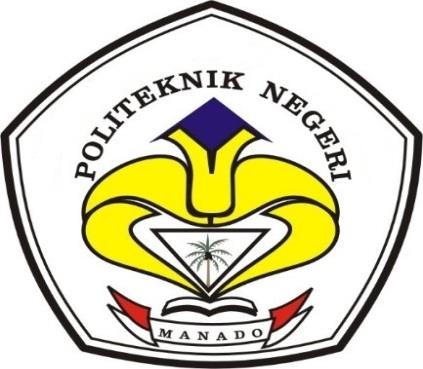 POLITEKNIK NEGERI MANADO JURUSAN ADMINISTRASI BISNIS PROGRAM STUDI MANAJEMEN BISNIS2018DAFTAR ISIHALAMAN JUDUL  ......................................................................................        i ABSTRAK .....................................................................................................      ii MOTTO .........................................................................................................    iv LEMBAR PERSETUJUAN PEMBIMBING  ................................................       v LEMBAR PERSETUJUAN DAN PENGESAHAN  .....................................      vi PERNYATAAN KEASLIAN TULISAN   .....................................................     vii BIOGRAFI .....................................................................................................   viii KATA PENGANTAR  ...................................................................................      ix DAFTAR ISI  ..................................................................................................      xi DAFTAR TABEL  ..........................................................................................    xiv DAFTAR GAMBAR  .....................................................................................     xv DAFTAR LAMPIRAN ...................................................................................    xviBAB  I       PENDAHULUAN .......................................................................       11.1    Latar Belakang ....................................................................       11.2    Identifikasi  Masalah ...........................................................       31.3    Perumusan Masalah ............................................................       31.4    Tujuan dan Manfaat ............................................................       31.4.1 Tujuan ........................................................................       31.4.2 Manfaat ......................................................................       4BAB  II     KERANGKA PEMIKIRAN TEORITIS .................................       52.1    Landasan Teori  ..................................................................       5BAB  III   METODOLOGI PENELITIAN ...............................................     153.1    Tempat dan Waktu Penelitian .............................................     153.2    Jenis Penelitian dan Metode Penelitian ..............................     153.2.1   Jenis Penelitian  .......................................................     153.2.2   Metode Penelitian  ..................................................     163.3    Jenis Data dan Metode Pengumpulan Data ........................     163.3.1   Jenis Data  ...............................................................     163.3.2   Metode Pengumpulan Data .....................................     173.4    Populasi dan Sampel ...........................................................     183.5    Definisi Operasional Variabel dan Skala Pengukuran ........     193.5.1   Definisi Operasional Variabel  ................................     193.5.2   Skala Pengukuran ....................................................     203.6    Analisis Data........................................................................     21BAB  V     HASIL DAN PEMBAHASAN ..................................................     365.1    Hasil Analisis ......................................................................     365.1.1   Karakteristik Responden  ........................................     365.1.2   Hasil Analisis Deskriptif Statistik  ..........................     405.1.3   Total Skor  ...............................................................     425.1.4   Uji Validitas dan Uji Reliabilitas  ...........................     445.1.5   Hasil Analisis Korelasi  ..........................................     475.2    Pembahasan ........................................................................     505.3    Implementasi .......................................................................     51BAB  VI    PENUTUP ...................................................................................     54BAB IPENDAHULUAN1.1      Latar BelakangMemasuki perkembangan era industrialisasi yang bersifat global seperti sekarang ini, maka persaingan industri tidak terlepas dari peranan sumber daya manusia. Setiap orang dapat menjadi sumber daya manusia siap pakai dan mampu mencapai tujuan perusahaan.  Kekuatan yang ada dalam perusahaan terletak pada sumber daya manusia  yang  ada dalam  perusahaan  tersebut.  Jika tenaga kerja diperlakukan secara tepat dan sesuai dengan harkat dan martabatnya, maka perusahaan akan mencapai hasil sesuai dengan tujuan yang dinginkan oleh perusahaan.Faktor sumber daya manusia memegang peranan paling penting dalam proses produksi, karena alat produksi tidak akan berjalan tanpa dukungan dan keberadaan sumber daya manusia.  Karyawan sebagai sumber daya manusia dari perusahaan merupakan faktor penentu keberhasilan menjalankan visi dan misi perusahaan.   Sumber   daya   manusia   perlu   mendapat   perhatian   lebih   dari perusahaan. Perhatian lebih yang diberikan perusahaan salah satunya adalah dengan memperhatikan  kesehatan karyawan.Masalah kesehatan karyawan merupakan salah satu komponen yang wajib diperhatikan dalam sebuah perusahaan. Tanpa memperhatikan masalah tersebut, sebuah proses kerja dalam sebuah perusahaan akan memiliki resiko yang cukup tinggi.   Usaha   meningkatkan   kesehatan   karyawan   dapat   dilakukan   denganpemberian sarana dan fasilitas pendukung pada saat mereka bekerja.   Hal ini sangatlah  diperlukan  agar karyawan  dapat  terhindar dari  penyakit  yang  dapat ditimbulkan dari kegiatan operasional perusahaan.Menurut  Jackson  (1996:222) bahwa istilah kesehatan pekerja mengacu pada kondisi fisik dan psikologis yang merupakan hasil dari lingkungan yang diberikan oleh perusahaan.   Jika suatu perusahaan memberikan perhatian yang efektif terhadap kesehatan, maka semakin sedikit pegawai yang akan mengalami dampak penyakit jangka pendek atau jangka panjang akibat bekerja di perusahaan tersebut. Sehubungan dengan itu Siagian (2008:263) menyatakan bahwa pentingnya pemeliharaan  kesehatan sudah diakui secara luas di kalangan manajer karena para karyawan yang sehat dan bugar, dalam arti fisik maupun dalam arti mental psikolog, akan mampu menampilkan kinerja yang prima, motivasi yang tinggi dan tingkat kemangkiran yang rendah.  Apabila karyawan sehat akan secara langsung memberikan perasaan aman sehingga karyawan dapat bekerja tanpa adanya perasaan tertekan dengan kondisi disekitarnya.   Pada kondisi demikian karyawan akan termotivasi untuk bekerja dengan baik.Pada saat magang di PT Intraco Penta Tbk Cabang Manado peneliti melakukan   pengamatan   terhadap   kesehatan   karyawan   dan   motivasi   kerja karyawan. Hal ini dilakukan karena perusahaan tersebut bergerak dibidang perdagangan alat berat yang membutuhkan kesehatan karyawan yang prima dan motivasi kerja karyawan yang tinggi.   Hal ini sejalan dengan pendapat Maslow dalam Gibson (1994) bahwa salah satu faktor yang menentukan tinggi/rendahnya motivasi adalah kesehatan. Namun  di  PT  Intraco Penta Tbk Cabang Manadokondisinya menjadi lain, karyawan yang kurang sehat tetap bekerja terus.  Hal ini sering dilakukan karena banyaknya pekerjaan yang harus diselesaikan.Kondisi ini mendorong peneliti melakukan penelitian dengan judul “Analisis  Hubungan  Kesehatan  Karyawan  Dengan  Motivasi  Kerja Karyawan PT. Intraco  Penta Tbk Cabang Manado’’.1.2      Identifikasi MasalahBerdasarkan latar belakang yang dikemukakan di atas, maka penulis mengemukakan identifikasi masalah sebagai berikut:1.         Karyawan yang kurang sehat tetap bekerja dengan motivasi yang tinggi ?2.        Pelayanan kesehatan karyawan PT. Intraco Penta Tbk Cabang Manado sudah dilakukan dengan maksimal ?1.3      Rumusan MasalahBerdasarkan  latar  belakang  penelitian,  maka  dapat  dirumuskan masalahnya adalah: Bagaimana hubungan kesehatan karyawan dengan motivasi kerja karyawan PT. Intraco  Penta Tbk Cabang Manado ?1.4     Tujuan dan Manfaat1.4.1    Tujuana.		Untuk mengetahui hubungan kesehatan karyawan dengan motivasi kerja  karyawan PT. Intraco  Penta Tbk   CabangManado.b.   Untuk mengetahui apakah pelayanan kesehatan karyawan PT. IntracoPenta Tbk Cabang Manado sudah dilakukan dengan maksimal.1.4.2   ManfaatManfaat dari penelitian ini adalah sebagai berikut:a.    Bagi PenulisPenelitian ini bermanfaat untuk menambah dan meningkatkan ilmu pengetahuan bagi penulis serta mampu memecahkan masalah ilmiah guna memperluas wawasan dalam bidang manajemen sumber daya manusia khususnya  yang berhubungan dengan  kesehatan karyawan terhadap  motivasi kerja.b.   Bagi Pihak AkademisiDapat dijadikan sebagai bahan acuan pustaka serta referensi yang menjadi bahan pembandingan dalam melakukan penilitian-penelitian selanjutnya  juga pengaplikasian  ilmu  pengetahuan  khususnya  yang berhubungan dengan  kesehatan karyawan terhdap motivasi kerya.c.         Bagi Pihak PerusahaanDengan adanya penelitian ini dapat memberikan informasi dan kontribusi serta dapat dijadikan sebagai bahan pertimbangan dalam mengatasi masalah yang berhububungan dengan kesehatan karyawan dan motivasi  kerja karyawan PT. Intraco Penta Tbk  Cabang Manado.2.1.1   Konsep  Kesehatan Karyawan .................................52.1.2   Konsep Motivasi Kerja ............................................72.1.3   Hubungan Kesehatan Karyawan Dengan MotivasiKerja.........................................................................92.2Kajian Pustaka ....................................................................102.3Alur Pikir ............................................................................122.4Hipotesis ..............................................................................143.7   Pengujian Hipotesis ...............................................................26BABIVGAMBARAN UMUM PERUSAHAAN ...................................274.1Sejarah Singkat Perusahaan ................................................274.2Lokasi dan Telepon Perusahaan .........................................304.3Visi dan Misi Perusahaan ...................................................304.4Sumber Daya Perusahaan ...................................................314.5Struktur Organisasi Perusahaan ..........................................324.6Uraian Kerja (Job Description) ..........................................336.1    Kesimpulan .........................................................................546.2    Saran ...................................................................................54DAFTAR PUSTAKA .....................................................................................57LAMPIRAN ....................................................................................................59